 DECRET 673/2023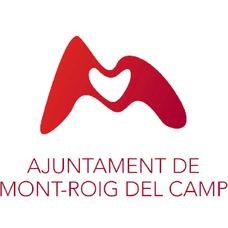 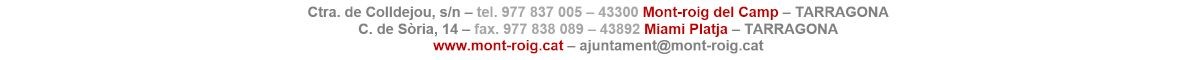 Expedient núm.:Òrgan col·legiat:JDGL/2023/7JUNTA DE GOVERN LOCALDADES DE LA CONVOCATÒRIATipus de convocatòriaOrdinàriaData i hora1a convocatòria: 15 / de febrer / 2023 a les 9:452a convocatòria: 15 / de febrer / 2023 a les 10:45LlocSala de Sessions de l'Ajuntament No admet participació a distànciaASSUMPTES DE LA CONVOCATÒRIAA) Part resolutivaAprovació de l'acta de la sessió anterior de data 8 de febrer de 2023. Contractació. Expedient 16474/2022.Desestimar las alegaciones realizadas por a Eiffage Energia SLU contra el segundo acuerdo de la JGL, mediante el cual se acordó la liquidación provisional de penalidades por demora en la ejecución de la “contratación conjunta de los trabajos de redacción del proyecto y ejecución de las obras para dotar de autoconsumo eléctrico mediante placas fotovoltaicas los edificios municipales (IDAE) y elevar la liquidación a definitiva.Disciplina. Expedient 9346/2022. Expedient de restauració de la legalitat urbanística incoat contra la persona responsable de les obres executades de construcció d’una pèrgola i la instal·lació d’una piscina prefabricada a l’immoble situat a la plaça de la Província núm. 3B, Miami Platja. Disciplina. Expedient 9347/2022. Expedient sancionador incoat contra la propietat de l’immoble situat a la Pl. de la Província núm. 3B de Miami Platja per les obres per la construcció d’una pèrgola i la instal·lació d’una piscina prefabricada adossades a veí. Disciplina Expedients 8940/2022 i 8941/2022. Acordar, si escau, la suspensió de la tramitació dels procediments de restauració de la legalitat urbanística alterada i sancionador per infracció urbanística fins que es resolgui la llicència d’enderroc de les obres realitzades a la Plaça de la Província núm. 3A de Miami Platja. Joventut. Expedient 15962/2022. Imposició i Ordenació de Tributs. Afers sobrevinguts B) Activitat de control8. Serveis Jurídics. Expedient 13846/2018. Donar compte, si s’escau, de la sentència 189/2023 envers al Recurs d’apel·lació núm. 198/2020 interposat per la Sra. M.F.M. 9. Serveis Jurídics. Expedient 11225/2021. Donar compte, si s’escau, de la sentència 18/2023 envers al PA 312/2021-A interposat per la Sra. E.N.R. C) Precs i preguntes---